              телефон/факс: (835133)  2-20-57
              от 16 июля  2018 года №____   Направляю  Вам  повестку 47-го внеочередного заседания Собрания депутатов Карталинского муниципального района, которое состоится                    17 июля 2018 года в 10-15 часов местного времени в большом зале администрации Карталинского муниципального района:О внесении изменений в решение Собрания депутатов Карталинского муниципального района от 25.12.2017 года № 399 (С.В.Марковский).О внесении изменений и дополнений в решение Собрания депутатов Карталинского муниципального района от 19.12.2017 года №384 «О бюджете Карталинского муниципального района на 2018 год и на плановый период 2019 и 2020 годов». (Д.К.Ишмухамедова).Разное.Председатель Собрания депутатовКарталинского муниципального района                                           В.К.Демедюк 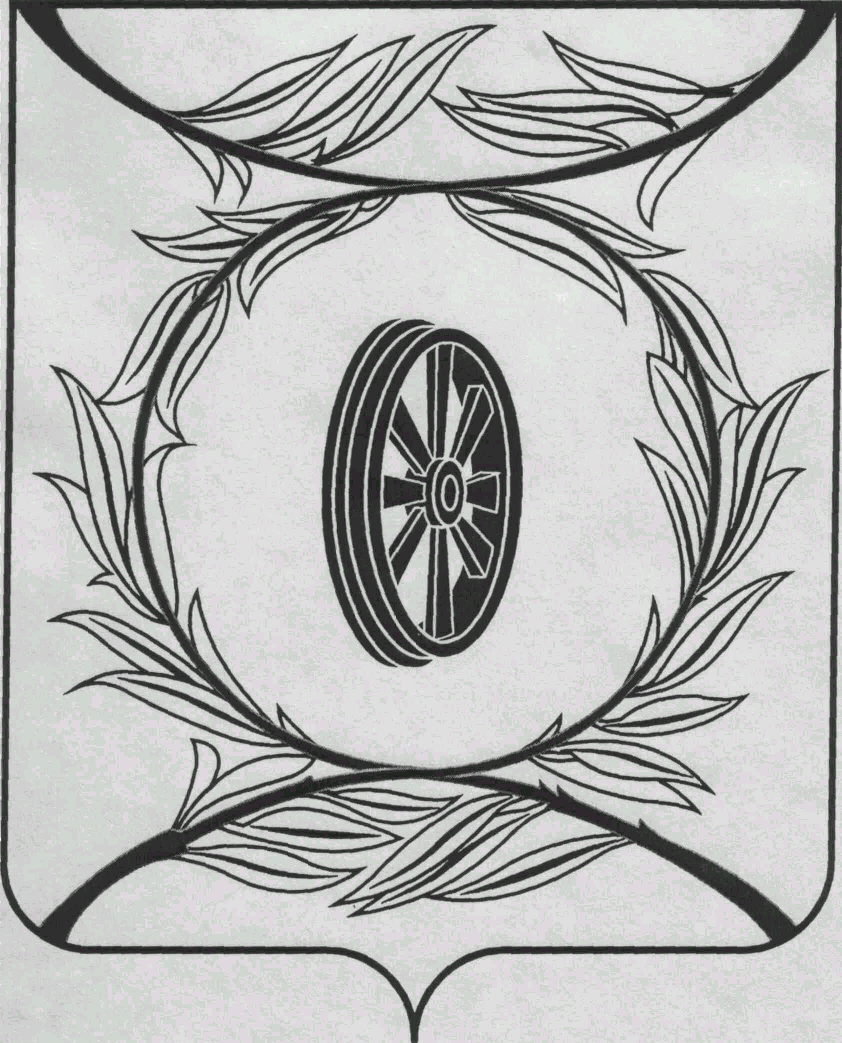                СОБРАНИЕ ДЕПУТАТОВ
                    КАРТАЛИНСКОГО  
          МУНИЦИПАЛЬНОГО РАЙОНА             457351, Челябинская область
           город Карталы, улица Ленина, 1телефон/факс : (835133)  2-20-57телефон : (835133) 2-28-90от ____ января 2014  года №_____